MAYORBOARD MEMBERSGreg Nelson – ChairBert Scouten – Co-ChairKelley CarreiroMary Grace VogelJosephine Jones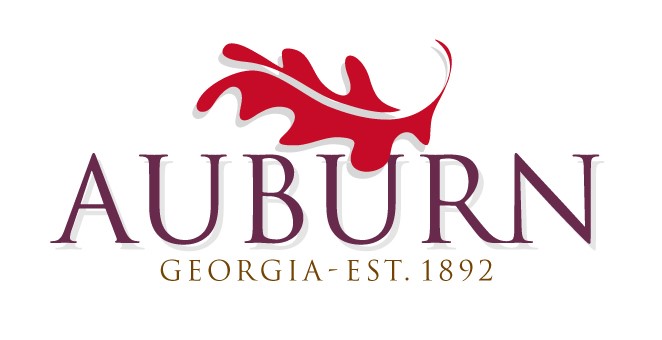 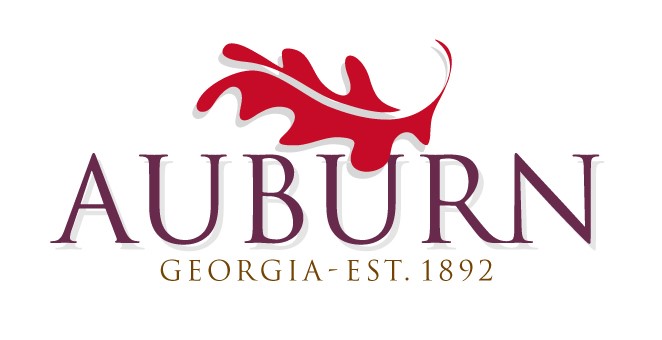 CITY OF AUBURNPARKS & LEISUREREGULAR MEETINGFORWEDNESDAY, MAY 17,2017Present:     Greg Nelson 	    Kelley Carreiro	    Josephine Jones	    Bert Scouten	    Keith ForresterCity Staff in Attendance:   Dan PruehsGreg Nelson called the P&L meeting to order at 6:32 pmItem:   Approval of April 19, 2017 minutes    Chairman Greg Nelson asked for a motion to approve the April 2017 minutes.Motion:   Bert Scouten		Seconded:  Josephine JonesVote was taken, Minutes approved.Item:  Special Events Calendar / Movies in the ParkWe discussed the P&L Board’s involvement in the Independence Day Celebration.  We also discussed the concessions for the Movies in the Park, and it was decided that Greg and Keith would come up with a schedule that best fit their Troops summer schedule.Item:    Auburn Sports Complex – Immediate Needs	The discussion centered around what the Board felt like were the immediate needs of the Sports Complex.  Some of the ideas that were discussed included: Advanced Play System for ages 12 +Multi-purpose fields that would accommodate both youth and adult athleticsBasketball CourtsSand Volleyball CourtsMtn. Bike Trail possibly at Parks Mill.The Board felt that these activities would receive an immediate Community response.Item:    Shackelford Park Camp Shelters	The Board was presented with the agenda item recommending the removal of the shelters that would be presented to Council.  The Board agreed with the agenda item and pictures of the proposed improvement.  These would both be presented to Council at the May workshop.Item:     Shackelford Park Exercise Trail & Swing Set Proposal	This agenda item was discussed once again.  It was decided that we would take Greg Nelson’s conceptual drawings and compose a conceptual plan to propose to City Council.  The purpose of the fit trail is to give resident a purpose for coming to the Park.  The Board feels that if we can attract more people to the Park, then the other activities that go on there will slow down due to more public visibility in the park.  The conceptual drawings will be redrawn to create a presentation for City Council at the projects workshop.Item:     Waterwheel in Burel Park	The Board was presented with the agenda item recommending the removal and replacement of the Waterwheel in Burel Park that would be presented to Council.  There was some discussion about the recommendation to move the waterwheel to the Community Garden. Bert expressed that the waterwheel should remain in Burel Park, but there was no other opposition to relocating the Waterwheel.  The Board decided to go with the proposed recommendation, but there was no problem leaving it in Burel Park if that was City Council’s recommendation after the workshop. AdjournGreg Nelson asked for a motion to adjourn at 8:00pm.Motion: Kelley Carreiro		Seconded: Josephine JonesRespectfully submitted,___________________________________				__________________________________Daniel J. Pruehs							Greg Nelson P&L Services Director						Chairman